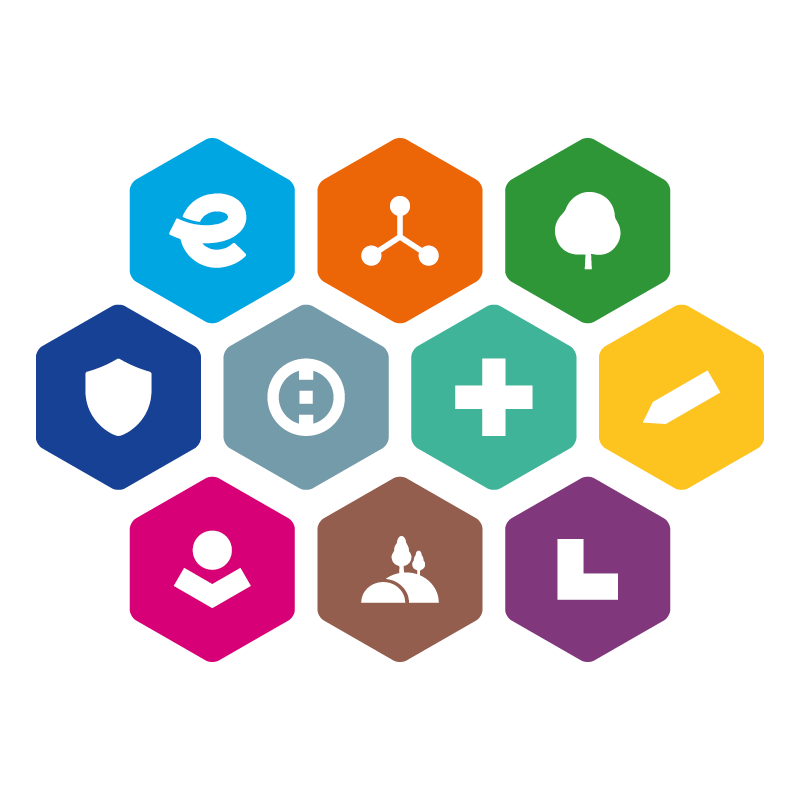 INTEGROVANÝ REGIONÁLNÍ OPERAČNÍ PROGRAM 
2021–2027Vyjádření MAS Vyhlídky,z.s. k projektovým záměrům předložených do 1. VýzvyVydání:  1.JEDNÁ SE O POVINNÝ VZOR VYJÁDŘENÍ MAS O SOULADU/NESOULADU PROJEKTOVÉHO ZÁMĚRU SE STRATEGIÍ CLLD. V PŘÍPADĚ VYJÁDŘENÍ MAS O SOULADU PROJEKTOVÉHO ZÁMĚRU SE STRATEGIÍ CLLD SE JEDNÁ O PŘÍLOHU ŽÁDOSTI O PODPORU, KTEROU ŽADATEL PŘIKLÁDÁ PŘI JEJÍM PODÁNÍ DO VÝZVY ŘO IROP.Vyjádření MAS o souladu/nesouladu projektového záměru se strategií CLLDOdpovědný orgán MAS (dále MAS) na svém jednání dne DD.MM.RRRR k výzvě MAS s názvem a číslem X, pro výzvu Řídicího orgánu IROP s názvem a číslem X konstatuje, že:Níže uvedené projektové záměry přispívají/nepřispívají k naplnění strategie CLLD.Níže uvedený projektový záměr je v souladu/nesouladu se strategií CLLD, opatřením programového rámce s názvem a číslem X.MAS vydává vyjádření pro předkladatele projektového záměru z území MAS. Výběrový orgán MAS posoudil soulad projektového záměru se strategií CLLD, opatřením programového rámce IROP č. X a konstatuje, že projektový záměr splňuje/nesplňuje všechna kritéria. Přílohy: Projektový záměr (ve znění předloženém na MAS)Podklady pro hodnocení (ve znění předloženém na MAS)Seznam projektových záměrů ve výzvě MAS s názvem a číslem X v souladu s výzvou Řídicího orgánu IROP s názvem a číslem X v pořadí schváleném odpovědným orgánem MASSeznam projektových záměrů ve výzvě MAS s názvem a číslem X v souladu s výzvou Řídicího orgánu IROP s názvem a číslem X v pořadí schváleném odpovědným orgánem MASSeznam projektových záměrů ve výzvě MAS s názvem a číslem X v souladu s výzvou Řídicího orgánu IROP s názvem a číslem X v pořadí schváleném odpovědným orgánem MASSeznam projektových záměrů ve výzvě MAS s názvem a číslem X v souladu s výzvou Řídicího orgánu IROP s názvem a číslem X v pořadí schváleném odpovědným orgánem MASSeznam projektových záměrů ve výzvě MAS s názvem a číslem X v souladu s výzvou Řídicího orgánu IROP s názvem a číslem X v pořadí schváleném odpovědným orgánem MASSeznam projektových záměrů ve výzvě MAS s názvem a číslem X v souladu s výzvou Řídicího orgánu IROP s názvem a číslem X v pořadí schváleném odpovědným orgánem MASPořadí projektového záměruNázev projektového záměrupředkladatelPožadovaný příspěvek EU na projektový záměrCelkové způsobilé výdaje na projektový záměrPřispívá/nepřispívá k naplnění strategie CLLDNÁZEV PROJEKTOVÉHO ZÁMĚRUNÁZEV PŘEDKLADATELE PROJEKTOVÉHO ZÁMĚRUPŘEDPOKLÁDANÝ PŘÍSPĚVEK EU V CZKCELKOVÉ ZPŮSOBILÉ VÝDAJE V CZKNÁZEV A HODNOTY INDIKÁTORŮMÍSTO REALIZACE PROJEKTUPŘEDPOKLÁDANÝ TERMÍN ZAHÁJENÍ REALIZACE PROJEKTUDD.MM.RRRRPŘEDPOKLÁDANÝ TERMÍN UKONČENÍ REALIZACE PROJEKTUDD.MM.RRRRPŘEDPOKLÁDANÝ TERMÍN PRO PODÁNÍ ŽÁDOSTI O PODPORU DO VÝZVY ŘÍDICÍHO ORGÁNU IROPDD.MM.RRRRMAS potvrzuje, že projektový záměr je v souladu/nesouladu s programovým rámcem IROP a splňuje/nesplňuje podmínky MAS pro jeho realizaci. Žádost o podporu je/není možné podat do výzvy Řídicího orgánu IROP ve specifickém cíli 5.1 Podpora integrovaného a inkluzivního sociálního, hospodářského a environmentálního místního rozvoje, kultury, přírodního dědictví, udržitelného cestovního ruchu a bezpečnosti v jiných než městských oblastech.                                                                                             V………………………………. dne…………….                                                                                                      podpis oprávněné osoby